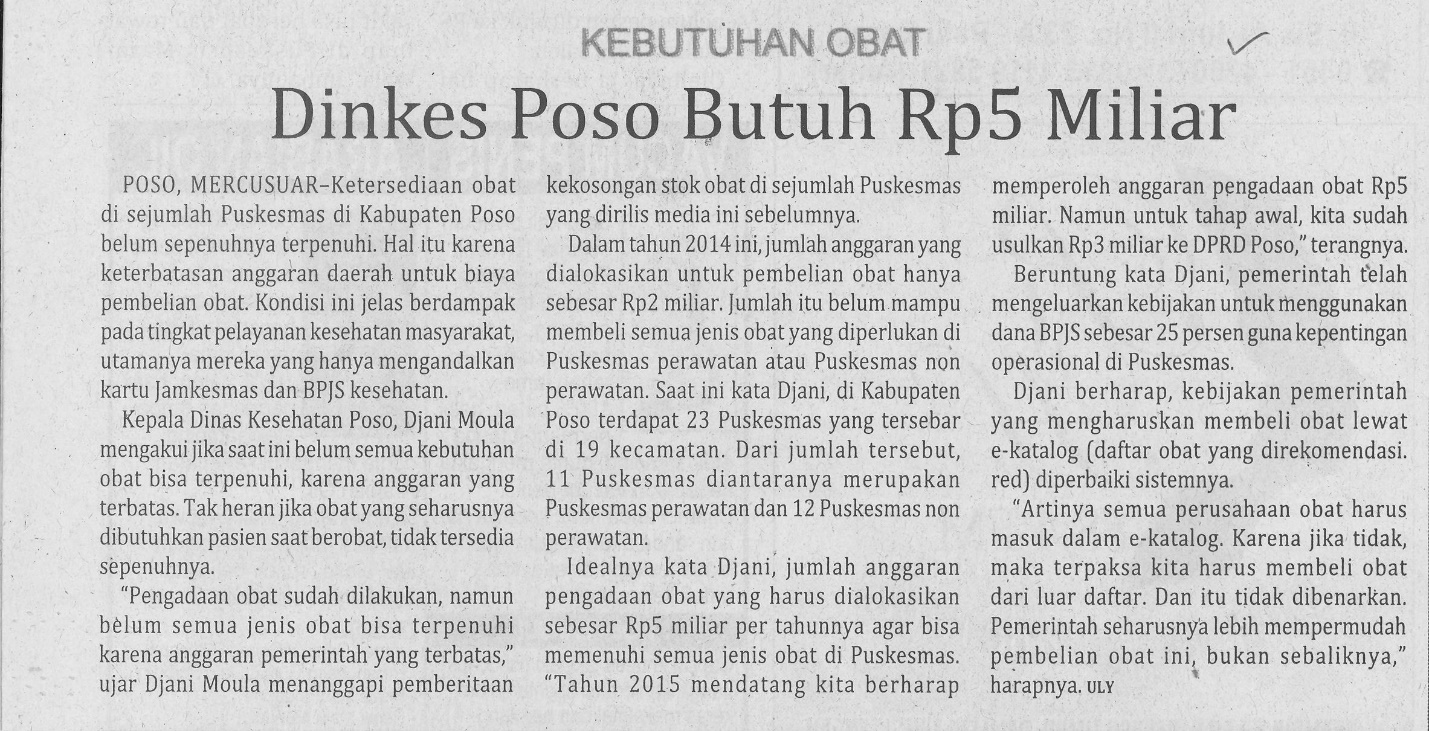 Harian    :MercusuarKasubaud Sulteng IIHari, tanggal:Rabu, 1 Oktober 2014Kasubaud Sulteng IIKeterangan:Kasubaud Sulteng IIEntitas:PosoKasubaud Sulteng II